ЧЕРКАСЬКА ОБЛАСНА РАДАГОЛОВАР О З П О Р Я Д Ж Е Н Н Я11.10.2023                                                                                         № 280-рПро надання одноразовоїгрошової допомогиВідповідно до статті 55 Закону України «Про місцеве самоврядування                   в Україні», рішень обласної ради від 29.12.2006 № 7-2/V «Про затвердження Положення про порядок та умови надання обласною радою одноразової грошової  допомоги» (зі змінами), від 16.12.2022 № 16-4/VІIІ «Про обласний бюджет Черкаської області на 2023 рік», враховуючи відповідні заяви депутатів обласної ради:1. Виділити виконавчому апарату обласної ради кошти в сумі                              51000,00 грн (головний розпорядник коштів – обласна рада, КПКВК 0113242 «Інші заходи у сфері соціального захисту і соціального забезпечення»)
для надання одноразової грошової допомоги громадянам за рахунок коштів обласного бюджету:2. Фінансово-господарському відділу виконавчого апарату обласної ради провести відповідні виплати.3. Контроль за виконанням розпорядження покласти на керуючого справами виконавчого апарату обласної ради ГОРНУ Н. В. та начальника фінансово-господарського відділу, головного бухгалтера виконавчого апарату обласної ради ЯНИШПІЛЬСЬКУ В. Г.Голова	А. ПІДГОРНИЙ1Житомирський Руслан Вікторович, Черкаський р-н, м. Корсунь-Шевченківський 5000,002Збарська Наталія Дмитрівна,  Золотоніський р-н, с. Остапівка 15000,003Каюк Олександр Миколайович,Золотоніський р-н, с. Білоусівка 5000,004Кожушко Сергій Володимирович,Звенигородський р-н, с. Гуляйполе 2000,005Нерівний Михайло Володимирович,Звенигородський р-н, смт Єрки 3000,006Півторацький Григорій Іванович,Золотоніський р-н, смт Чорнобай 3000,007Рябовіл Петро Іванович,  Уманський р-н, смт Маньківка 6000,008Тищенко Людмила Віссаріонівна,Звенигородський р-н, с. Вербовець 2000,009Шитик Анатолій Дмитрович,  м. Черкаси 10000,00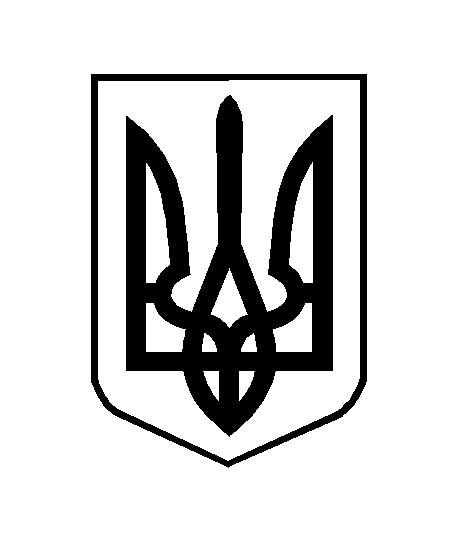 